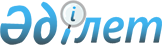 О переименовании улиц и переулка города АральскПостановление Аральского районного акимата Кызылординской области от 25 января 2016 года N 8-қ и решение Аральского районного маслихата Кызылординской области от 25 января 2016 года N 282. Зарегистрировано Департаментом юстиции Кызылординской области 19 февраля 2016 года N 5362.
      В соответствии с Законом Республики Казахстан от 8 декабря 1993 года "Об административно-территориальном устройстве Республики Казахстан", Законом Республики Казахстан от 23 января 2001 года "О местном государственном управлении и самоуправлении в Республике Казахстан" и заключением Кызылординской областной ономастической комиссии от 12 декабря 2015 года №4 акимат Аральского района ПОСТАНОВЛЯЕТ и Аральский районный маслихат РЕШИЛ:
      Сноска. Вводная часть с изменениями, внесенными совместным постановлением акимата Аральского района Кызылординской области от 11.04.2024 № 52-қ и решением Аральского районного маслихата Кызылординской области от 11.04.2024 № 211 (вводится в действие по истечении десяти календарных дней после дня его первого официального опубликования).


      1. Переименовать следующие улицы и переулок города Аральск: 
      1) улицу Н.Гоголя именем Казибай Кошкарова;
      2) улицу М.Кутузова именем Махамбетали Жаримбетова;
      3) переулок Ш.Уалиханова именем Дабыла Сахиева.
      2. Настоящее постановление и решение вводится в действие по истечении десяти календарных дней после дня первого официального опубликования.
					© 2012. РГП на ПХВ «Институт законодательства и правовой информации Республики Казахстан» Министерства юстиции Республики Казахстан
				
      Исполняющий обязанности

Председатель внеочередной сорок

      акима Аральского района

шестой сессии Аральского

      районного маслихата

      М. Оразбаев

А. Болекбаев

      Секретарь Аральского

      районного маслихата

      К. Данабай
